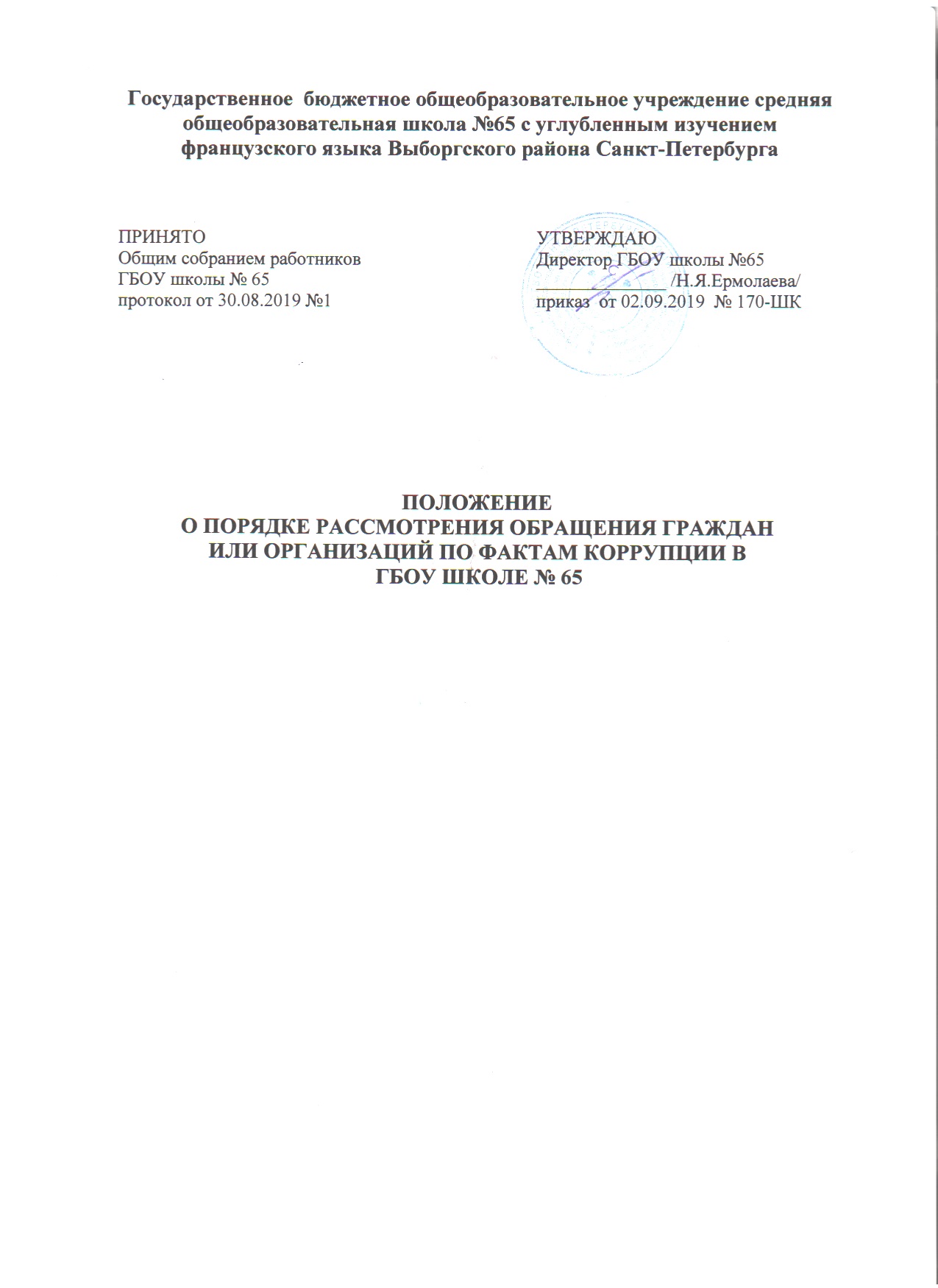 Общие положенияНастоящее Положение о порядке рассмотрения обращений граждан и организаций по фактам коррупции в деятельности ГБОУ школе № 65 (далее - Положение), разработано во исполнение Федерального закона от 02.05.2006 № 59-ФЗ «О порядке рассмотрения обращений граждан Российской Федерации» и Федерального закона от 25.12.2008 № 273-Ф3 
«О противодействии коррупции».В соответствии с пунктом 1 статьи 1 Федерального закона 
от 25.12.2008 № 273-ФЗ «О противодействии коррупции» коррупцией является:1) злоупотребление служебным положением, дача взятки, получение взятки, злоупотребление полномочиями, коммерческий подкуп либо иное незаконное использование физическим лицом своего должностного положения вопреки законным интересам общества и государства в целях получения выгоды в виде денег, ценностей, иного имущества или услуг имущественного характера, иных имущественных прав для себя или для третьих лиц либо незаконное предоставление такой выгоды указанному лицу другими физическими лицами;2) совершение деяний, указанных в подпункте 1 настоящего пункта, от имени или в интересах юридического лица.Настоящее Положение устанавливает порядок рассмотрения обращений граждан и организаций по фактам коррупции в ГБОУ школе № 65 (далее – обращение)П. Организация приема и рассмотрения обращений по фактам коррупцииВсе обращения, поступающие в ГБОУ школу № 65 (далее – ОУ), в том числе не содержащие сведения о коррупции, передаются  ответственными лицами  директору  ОУ для  предварительного рассмотрения. Способы поступления обращений:- на почтовый адрес  ОУ; - по телефону;- на адрес электронной почты ОУ;-на сайт ОУ;- в ходе личного приема директором  ОУ и/или лицом, исполняющим его обязанности.По результатам предварительного рассмотрения директор ОУ принимает решение о том, что обращение содержит сведения о коррупции в деятельности ОУ и данное обращение подлежит рассмотрению и регистрации в Журнале регистрации обращений граждан и организаций по фактам коррупции в ОУ (далее – Журнал) согласно приложению к настоящему Положению. Листы Журнала нумеруются, прошнуровываются, скрепляются печатью.  Обращения граждан, регистрируются  в  Журнале ответственным лицом за профилактику коррупционных и иных правонарушений в ОУ, а в случае его временного отсутствия, секретарём директора, в течение трех рабочих дней с момента поступления обращения в ОУ, Гражданин в своем письменном обращении в обязательном порядке указывает либо наименование ОУ, либо фамилию, имя, отчество директора ОУ  или должность соответствующего лица, а также свои фамилию, имя, отчество (последнее - при наличии), почтовый адрес, по которому должны быть направлены ответ, уведомление о переадресации обращения, излагает факты о коррупции, ставит личную подпись и дату.В случае необходимости в подтверждение своих доводов гражданин прилагает к письменному обращению документы и материалы либо их копии.Обращение, поступившее в ОУ, в форме электронного документа, подлежит рассмотрению в порядке, установленном настоящим Положением. В обращении гражданин в обязательном порядке указывает свои фамилию, имя, отчество (последнее - при наличии), адрес электронной почты, по которому должны быть направлены ответ, уведомление о переадресации обращения. Гражданин вправе приложить к такому обращению необходимые документы и материалы в электронной форме.В случае, если в письменном обращении не указаны фамилия гражданина, направившего обращение, или почтовый адрес, по которому должен быть направлен ответ, ответ на обращение не дается. Если в указанном обращении содержатся сведения о подготавливаемом, совершаемом или совершенном противоправном деянии, а также о лице, его подготавливающем, совершающем или совершившем, обращение подлежит направлению в государственный орган в соответствии с его компетенцией.Учреждение при получении письменного обращения, в котором содержатся нецензурные либо оскорбительные выражения, угрозы жизни, здоровью и имуществу сотрудников ОУ, а также членов их семьи, вправе оставить обращение без ответа по существу поставленных в нем вопросов и сообщить гражданину, направившему обращение, о недопустимости злоупотребления правом.В случае, если текст письменного обращения не поддается прочтению, ответ на обращение не дается, о чем в течение семи дней со дня регистрации обращения сообщается гражданину, направившему обращение, если его фамилия и почтовый адрес поддаются прочтению.В случае, если текст письменного обращения не позволяет определить его суть, ответ на обращение не дается, о чем в течение семи дней со дня регистрации обращения сообщается гражданину, направившему обращение.В случае, если в письменном обращении гражданина содержится информация и ему неоднократно давались письменные ответы по существу в связи с ранее направляемыми обращениями, и при этом в обращении не приводятся новые доводы или обстоятельства, директор  ОУ вправе принять решение о безосновательности очередного обращения и прекращении переписки с гражданином. О данном решении уведомляется гражданин, направивший обращение.Для рассмотрения обращения директор ОУ определяет ответственного исполнителя, обращение ставится на контроль и информируется лицо, ответственное за профилактику коррупционных и иных правонарушений в ОУ, о поступлении обращения.Обращение не направляется на исполнение лицу, решение или действие (бездействие) которого является предметом обращения по фактам коррупции.Ответственный исполнитель и лицо, ответственное за профилактику коррупционных и иных правонарушений в ОУ, при проведении проверки информации, изложенной в обращении по фактам коррупции:- обеспечивают объективное, всестороннее, своевременное рассмотрение обращения по фактам коррупции, в случае необходимости запрашивают у заявителя дополнительные документы и материалы;- принимают меры, направленные на восстановление и защиту нарушенных прав, свобод и законных интересов заявителей.В случае если в ходе рассмотрения обращения устанавливаются факты, свидетельствующие о совершении сотрудником ОУ коррупционного правонарушения, то по материалам рассмотрения обращения директором ОУ принимается решение о привлечении данного сотрудника к ответственности в соответствии с законодательством Российской Федерации и Санкт-Петербурга и о рассмотрении материалов проверки на очередном заседании Комиссии по противодействию коррупции, действующей в ОУ.Ответ заявителю по существу вопросов, поставленных в обращении по фактам коррупции, должен содержать информацию о результатах проведенных мероприятий, а также информацию о принятых мерах, либо о неподтверждении фактов коррупции.Обращение по фактам коррупции снимается с контроля после направления ответа заявителю.При	рассмотрении обращений не допускается разглашение сведений, касающихся частной жизни граждан, без их согласия.III. СРОКИ РАССМОТРЕНИЯ ОБРАЩЕНИЙ 
ПО ФАКТАМ КОРРУПЦИИ3.1. Обращения по фактам коррупции, поступившие в ОУ, в соответствии с частью 1 статьи 12 Федерального закона от 02.05.2006
№ 59-ФЗ «О порядке рассмотрения обращений граждан Российской Федерации» рассматриваются в течение 30 дней со дня их регистрации.3.2. Директором ОУ при необходимости может устанавливаться более короткий срок рассмотрения обращения по фактам коррупции.3.3.Решение о продлении сроков рассмотрения обращения по фактам коррупции принимается директором ОУ в ходе осуществления текущего контроля за рассмотрением обращения после получения исчерпывающей информации о необходимости продления сроков по рассмотрению обращения в связи с наличием объективных причин, по которым направить заявителю ответ по существу обращения, в установленные сроки не представляется возможным.IV. МОНИТОРИНГ РАССМОТРЕНИЯ ОБРАЩЕНИЙ ПО ФАКТАМ КОРРУПЦИИ И РАЗМЕЩЕНИЕ ИНФОРМАЦИИ ОБ ИТОГАХ ИХ РАССМОТРЕНИЯ НА ОФИЦИАЛЬНОМ САЙТЕ Учреждения4.1.В соответствии с планом работы Комиссии по противодействию коррупции, действующей в ОУ, осуществляется мониторинг рассмотрения обращений по фактам коррупции.4.2. Информация о результатах мониторинга рассмотрения обращений по фактам коррупции размещается на официальном сайте Учреждения в разделе «Противодействие коррупции».Приложение к Положению о порядке рассмотрения обращений граждан и организаций по фактам коррупции ГБОУ школы № 65Журналрегистрации обращений граждан и организаций по фактам коррупциив ГБОУ школы № 65№п/пДата регистрацииФИО гражданина, наименование организацииДата (и исх. №) обращенияКраткое содержание обращенияДата и № ответа заявителюОтметка о подтверждении/неподтверждении фактов по коррупции1234567